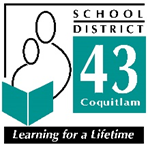 常見問題：恢復班級教學2020 年 5 月 15 日，省政府宣布從 6 月 1 日起恢復部分班級的課堂教學。請注意，出席課堂採取自願形式，決定權均在學生家庭。為保障學生和學校員工的健康安全，將採取哪些措施？所有學校都將遵循卑詩省首席衛生官的指示，包括限制學生人數、盡可能錯開上下學接送時間以及小息、午餐和戶外活動時間。到校後，學生和學校工將洗手和/或消毒雙手。學校將提供經常洗手的機會。有洗手盆的教室將備有肥皂和紙巾。沒有洗手盆的教室將設立潔手液站。學校會提醒學生注意保持自己和他人的健康，學校員工在校期間將以身作則。如何在學校中保證物理距離？高年級學生在家庭單元之外或離家後，應盡可能地保持物理距離。對於年齡較小的孩子，保持物理距離是不太實際的，省衛生部的指導原則是盡量減少身體接觸。 在幼兒園至 12 年級的學校環境中，將盡可能地實施以下物理距離策略：提醒學生避免親密問候（如擁抱、擊掌、握手等）。提醒學生們要注意不要用手觸碰他人。配置不同的教室和學習環境，將人員分散到不同的區域，使學生和成人之間保持一定的距離（如：不同的桌椅排列方式）。學生們將被分成多個小組，在全天的學習中都待在一起。人員分配方面將盡量減少一天當中與學生小組接觸的不同教師及輔助人員的人數。上學和放學接送時間可以錯開。小息/小食、午餐和課堂交接時間可以錯開，為每個人提供更多的空間。許多學生將有更多的戶外活動時間，包括學習活動、小食時間和以地方為主導的學習。對於低年級學生，小組活動將盡量減少肢體接觸、減少共用物品。對於高年級學生，將盡量減少集體活動，避免需要身體接觸的活動。對交通流量進行管理，限制公共地方（包括走廊）的人數。家長、看護人和其他非工作人員等成人在沒有事先預約的情況下，不得進入教學樓。　教職員會提醒孩子們和同事們注意手部衛生。集會和其他全校性的活動將在網上舉行。提醒學生要勤洗手，注意咳嗽、打噴嚏的規矩禮節，並提醒學生跟其他人之間保持物理距離。提醒學生們不要與他人共用食物、飲料、餐具和物品。學生到校時是否會接受篩查？家長和看護人在送學生上學前，必須每天評估孩子是否有感冒、流感、COVID-19 或其他呼吸道傳染病的症狀。如果孩子有任何生病的跡象，應當留在家中，且家長必須通知學校。患病的學校員工和學生不得到校。所有出現COVID-19 症狀，或在過去14 天內到加拿大以外的地方旅行，或與確診病例或疫情有過密切接觸的學生和學校員工必須留在家中自行隔離，包括生病的必要服務人員的子女。如果您不確定您的子女是否需要自我隔離，請使用 BC COVID-19 自我評估工具、 聯繫 8-1-1，或地方衛生部門尋求更多建議。家屬也可以聯繫家庭醫生或護士，進行 COVID-19 和其他傳染性呼吸系統疾病的評估。公共衛生部門將根據孩子可能接觸到 COVID-19 的情況建議應對措施。省衛生部的指導原則指出，學校不需要對學生或學校員工進行症狀篩查、體溫測量或 COVID-19 檢測。這類措施是由衛生保健專業人員負責的。兒童和學校員工是否會戴口罩？根據省衛生官提供的指導意見，不建議佩戴布製口罩或自製口罩，尤其是兒童不建議佩戴。但是，戴不戴口罩是個人的選擇。對於決定戴口罩的人，一定要尊重他們。家長和學校員工可以教導學生和加強這個觀念。  會採取什麼措施對學校進行消毒？定期清潔和消毒是防止 COVID-19 從受污染的物體和表面傳播的關鍵。學校將根據卑詩省疾病控制中心的《公共場所清潔和消毒》指南進行清潔和消毒。 這包括以下內容：校舍的常規清潔和消毒應至少每天進行一次。經常接觸到的表面應至少每天清潔和消毒兩次。教科書和其他教學用品如何進行清潔？根據省衛生部的指南，沒有證據表明 COVID-19 病毒能夠通過教科書、紙張或其他紙質產品傳播。因此，沒有必要因為 COVID-19 病毒而限制向學生分發或共享書本或紙質教材。  課堂教學的時間會怎麼安排？本次調查為學生提供了一份暫定的課程表。由於學校將製定的課程表可能會包括錯峰上下課時間，校長將在下週末與家長聯繫，確認孩子的到校時間和下課時間。這樣做的目的是為了方便孩子在學校物理距離。兄弟姊妹不在同一個年齡段/年級，是否可以安排同一天上學？我們已經制定了學區課程表，按家庭的姓氏來決定學生在不同學區上學的日子。如果我的孩子不到校上學，會不會影響到他們的學習？遠距教學仍將是現階段返校學生學習的重點。到校的學生在遠距教學作業方面可以得到老師更直接的支援。為了讓老師繼續提供直接支援及繼續進行遠距教學，課堂教學將與以往不同。如果我的孩子（們）到校上課，他們是否還要在家完成作業和功課？不管是隨堂還是線上學習，老師們都會繼續為學生安排課程和提供學習機會。我的孩子的老師會是同一位嗎？我們會盡可能為學生安排同一位老師。但是，可能不是每個班級都能做到。我們會在考慮學生和教職員工的健康和安全的情況下做出人員配置決定。我是一名必要服務人員。我的孩子可以得到哪些支援？在政府宣布恢復非全日制課堂教學的公告中，第一和第二級必要服務人員可獲得 100% 的課堂支援。 我的孩子被教育廳確認為有特殊需要。他們的學習將如何得到支援？有特殊學習需要的孩子將繼續得到學習上的支援。因此，他們可能會有機會每天到校上學、繼續遠距學習或兩者兼而有之。目前，學校正在規劃確定課堂學習的時間安排和支援。在擬定細節後，學校教職員工會與有特殊學習需要的學生家庭聯絡，以便為他們提供額外的課堂學習支援。是否有提供課前及課後托兒服務？課前和課後托兒服務可能由常規私人方案提供者提供。如果您的孩子所在的學校已經提供了類似項目，那麼這個項目可能會繼續運行。請直接聯繫托兒機構了解更多資訊。是否有為未入學的低齡兒童提供托兒服務？在學校內經營的托兒所可以繼續經營。詳情請直接與托兒所聯繫。有關托兒所的資訊可在網上查詢。如果學生參加和繼續遠距學習，學生的分數會受到什麼影響？無論學生是參加非全日制課堂學習還是繼續遠距學習，都將依照學習進度獲得分數。  學生是否可以使用遊樂場或進行體育活動？本區目前正在與市政當局商討有關遊樂場和運動場的事宜，很快就會有更多關於何時開放的資訊。省衛生廳發布的指南並不禁止學生使用遊樂場或運動場。但是，為了減少身體接觸，這類活動可能會受到限制。學生可能會進行更多自由玩樂或以地方為主導的的玩樂。  學生是否會有郊遊活動？很可惜，本學年剩餘的時間裡將不會有郊遊活動。不過，學校日將增加更多戶外活動時間。